                                      Медицинская заявка  для участия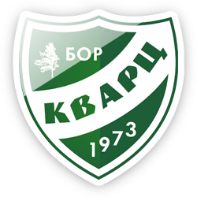 в___________________________________________________________________________________________________________________________________________________________Всего допущено:  _______________ человек  Дата «    »  ______________      20__  годаВрач _____________________________________/____________________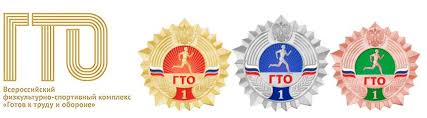 №ФИОГод. рожденияВиза врача1234567891011121314151617181920